Publicado en Barcelona el 04/07/2016 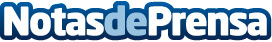 Entran en funcionamiento las nuevas instalaciones y servicios del Hospital FREMAP de BarcelonaEl acto de inauguración de las nuevas instalaciones del Hospital de Barcelona contó con la asistencia del Director General de Ordenación de la Seguridad Social, D. Rafael Barberá, del Presidente de FREMAP, D. Mariano de Diego y de una importante representación institucional y de empresas mutualistasDatos de contacto:FREMAP MUTUA COLABORADORA CON LA SEGURIDAD SOCIAL NÚMERO 61900610061Nota de prensa publicada en: https://www.notasdeprensa.es/entran-en-funcionamiento-las-nuevas Categorias: Medicina Cataluña Seguros Recursos humanos http://www.notasdeprensa.es